Prezado aluno,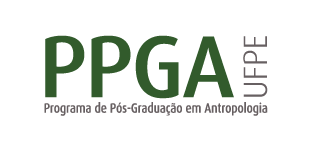 Para solicitação de formação de banca de defesa entregar este formulário com os dados preenchidos juntamente com o resumo e folha de rosto da dissertação / tese no prazo de até 25 dias antes da data marcada para a banca de defesa.FORMULÁRIO DE SOLICITAÇÃO DE BANCA DE DEFESA DE DISSERTAÇÃO / TESE:Venho, por meio deste, solicitar deferimento da data e dos nomes dos professores sugeridos para compor a banca de defesa de (   ) Dissertação de mestrado          (    ) tese de doutoradoTítulo da dissertação / tese: Nome do aluno (a): Nome do orientador (a): Nome do co-orientador (a): NOME COMPLETO DOS AVALIADORES:1- Avaliador titular interno (PPGA- UFPE) Nome: Instituição: Contatos (e-mails e /ou telefones): 2 – Avaliador titular interno (PPGA- UFPE) (no caso de doutorado) Nome:Instituição: Contatos (e-mails e /ou telefones)3 - Avaliador titular externo Nome: Instituição: Contatos (e-mails e /ou telefones)4 - Avaliador titular externo (no caso de doutorado)Nome:Instituição: Contatos (e-mails e /ou telefones)5 - Avaliador suplente interno (PPGA – UFPE)Nome: Instituição: Contatos (e-mails e /ou telefones)6- Avaliador suplente externo Nome: Instituição: Contatos (e-mails e /ou telefones)Data da realização da banca _____/______/______        Hora: ____________________________________________________	_____________________________Professor Orientador                                                                AlunoDADOS PARA O RELATÓRIO CAPES - DEFESA DE DISSERTAÇÃO / TESE:Nome do aluno:	CPF: Endereço:  Cidade / Estado: Cep: Telefones (com DDD): E-mail: Ano de ingresso no curso: Data da defesa Palavras chaves:Resumo: *anexar resumoVolumes da tese / dissertação :  (  ) um       (  ) doisNúmero de páginas: Bolsista:  (  ) sim  (  ) não   Bolsa _______________   Duração em meses: __________________Expectativa de atuação: (  ) docência    (   ) ensino  e pesquisa   (   ) outra  (   )Na mesma área de atuação: (   ) sim  (   ) nãoLinha de pesquisa: (assinalar apenas uma)(   ) Cultura, patrimônio e contemporaneidade(   ) Etnicidade e Processos identitários(   ) Família, gênero e saúde(   ) Poder, desenvolvimento e desigualdade(   ) Religião, sociedade e cultura(   ) Simbolismo e ImaginárioPARA PREENCHIMENTO DA SECRETARIA DO PPGALocal da defesa: Recebimento da documentação dentro do prazo:____________________________________________________________PPG Antropologia UFPEOBS: Um exemplar da dissertação/ tese deve ser entregue a cada componente da banca. Um exemplar adicional deve ser deixado na secretaria do PPGA;Os exemplares dos professores internos podem ser deixados na secretaria do PPGA (serão deixados no escaninho de cada professor e será responsabilidade dos mesmos recolher os exemplares) ou podem ser entregues diretamente para o professor pelo aluno.O prazo de entrega dos exemplares da dissertação / tese aos componentes da banca deverá ser combinado com o orientador e professores.A data e horário de realização da banca deve ser acordada entre orientador, componentes da banca e aluno.Mais informações através do e-mail antropologia.ufpe@gmail.com e ppga@ufpe.br   ou pelo telefone (81) 2126.8286. O horário de funcionamento da secretária do PPGA de 08:30 ás 17:00h.Importante -  Anexar a este formulário folha de rosto e resumo da dissertação / tese